Diamant – 19e eeuwWelke positie had de kunstenaar in de 19e eeuw? In deze opdracht formuleer je op deze vraag een antwoord. Plaats deze woorden in de onderstaande diamant.Asociale kunstenaarDe Steenbrekers van CourbetOnverschillig over thematiekOutsiderRealismeRespectloosTegenstellingTraditionele kunstVrije kunstenaarEen paar voorwaarden:De belangrijkste informatie staat helemaal vanboven. De minst belangrijke helemaal onderin.Aangrenzende kaartjes moeten steeds een verband hebben (tegenstelling, kenmerk, definitie, synoniem, voorbeeld, …). Noteer dit telkens in het groen erbij.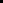 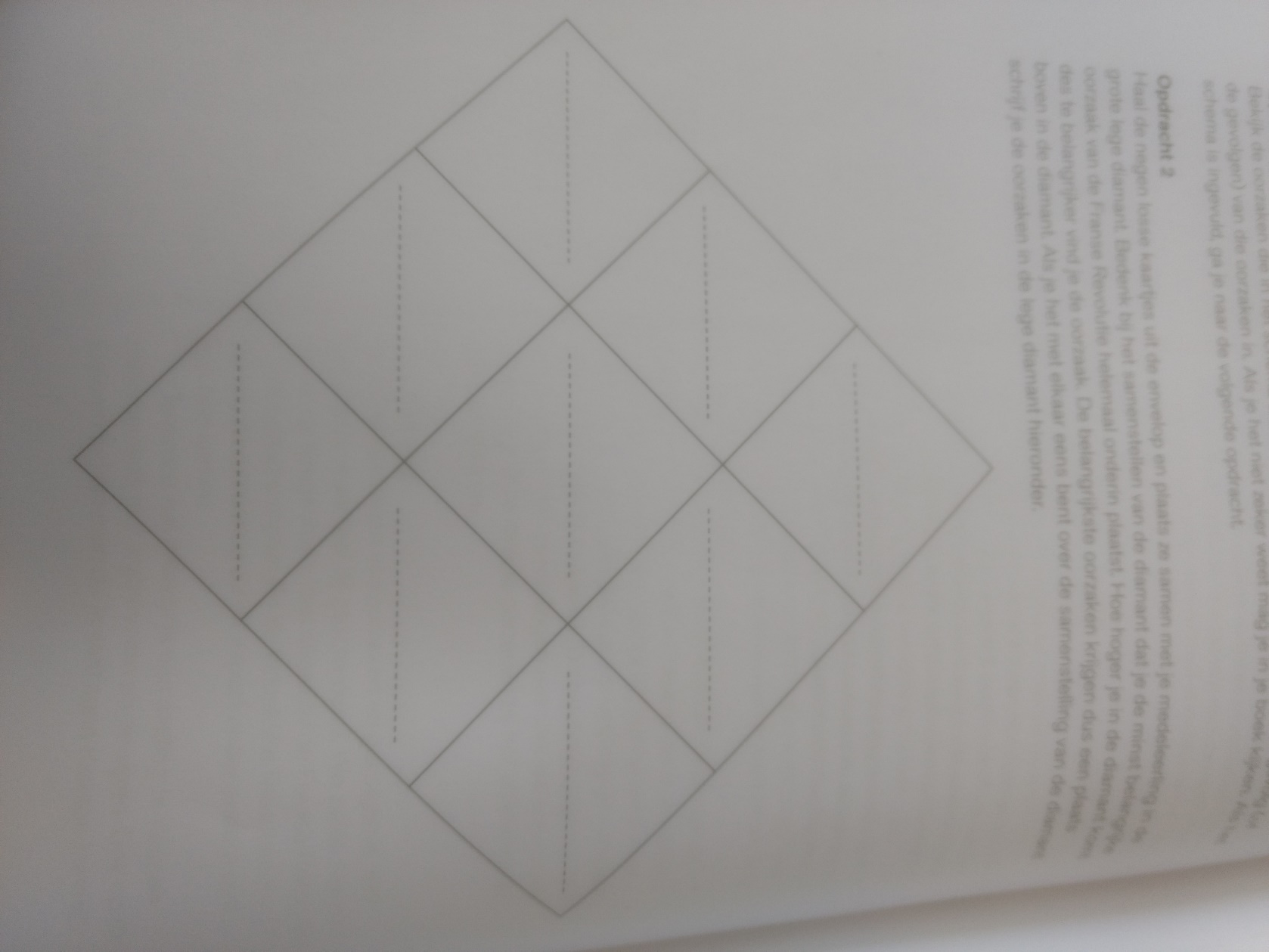 Klaar? Trek een rechte lijn door deze diamant. De informatie boven de lijn heb je ABSOLUUT nodig om de lesvraag te beantwoorden. De woorden eronder zijn niet fundamenteel.Diamant – jaren 1950Welke positie had de kunstenaar in de jaren 1950? In deze opdracht formuleer je op deze vraag een antwoord. Plaats deze woorden in de onderstaande diamant.AbstractieExpressieGenieNa-oorlogsOntsnappenPost-modernismeSpontaanTroostWeerspiegeling creatieve daadEen paar voorwaarden:De belangrijkste informatie staat helemaal vanboven. De minst belangrijke helemaal onderin.Aangrenzende kaartjes moeten steeds een verband hebben (tegenstelling, kenmerk, definitie, synoniem, voorbeeld, …). Noteer dit telkens in het groen erbij.Klaar? Trek een rechte lijn door deze diamant. De informatie boven de lijn heb je ABSOLUUT nodig om de lesvraag te beantwoorden. De woorden eronder zijn niet fundamenteel.VergelijkingVergelijk de positie van de kunstenaar in de jaren 1950 met die vanaf de jaren 1960Moet je deze leerstof (over de positie van de kunstenaar) effectief kunnen vergelijken op toetsen of examens? Nee. Het enige doel is dat je die verschillende posities moet kunnen beschrijven. Onthouden en begrijpen dus. Waarom doen we deze vergelijkingsoefening dan toch? Omdat je enerzijds oefent in het onderscheiden van hoofd- en bijzaken, je leert informatie structureren, in structuurwoorden gieten en je traint je op deze manier verder in analyseren.STAP 1Je kiest je vergelijkingsstrategie. Welke vergelijkingsvorm je ook kiest, je benoemt telkens de vergelijkingscriteria en je geeft aan of informatie gelijk (=), tegengesteld () of aanvullend (A) is.Keuze 1: vergelijkingsschemaKeuze 2: vendiagramSTAP 2: Welke informatie uit je cursustekst heb je niet nodig? Met andere woorden: wat zijn de details? Duid dit in je lestekst aan met rood.Klaar voor een extra uitdaging:Vergelijk de positie van de kunstenaar tussen de 19e eeuw, de jaren 1950 en de jaren 1960.VergelijkingscriteriumJaren 1950=,  of AVanaf jaren 1960